บันทึกข้อความ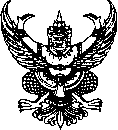 ส่วนราชการ   ที่   	วันที่             เรื่อง   รายงานผลการเข้ารับการฝึกอบรม/สัมมนาหรืออบรมเชิงปฏิบัติการ ภายในประเทศกับหน่วยงาน          ภายนอกเป็นผู้จัดเรียน   ผบท.จด. ตามหนังสือสำนักบริหารทรัพยากรบุคคล ส่วนพัฒนาทรัพยากรบุคคล ที่                     .ลงวันที่                .แจ้งรายชื่อข้าราชการ/ลูกจ้างประจำ/พนักงานราชการ (นาย/นาง/นางสาว)               .                                  สังกัด                                        ได้รับการอนุมัติให้เข้ารับการฝึกอบรม/สัมมนาหรืออบรมเชิงปฏิบัติการ(หลักสูตร)                                                                              ระหว่างวันที่                                  . ณ                                                        นั้นบัดนี้ ข้าพเจ้าได้เข้ารับการฝึกอบรมหลักสูตรดังกล่าวเรียบร้อยแล้ว จึงขอรายงาน
ผลการฝึกอบรม ดังนี้         ผ่านการอบรม      ไม่ผ่านการอบรม เนื่องจาก  (โปรดระบุเหตุผล)                                    จึงเรียนมาเพื่อโปรดทราบ(ชื่อผู้เข้ารับการอบรม).         ตำแหน่ง